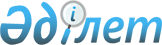 Об утверждении регламента государственной услуги "Государственная регистрация судов внутреннего водного плавания и судов плавания "река-море" 
в Государственном судовом реестре"
					
			Утративший силу
			
			
		
					Приказ Министра транспорта и коммуникаций Республики Казахстан от 27 ноября 2012 года № 832. Зарегистрирован в Министерстве юстиции Республики Казахстан 10 декабря 2012 года № 8153. Утратил силу приказом и.о. Министра по инвестициям и развитию Республики Казахстан от 5 февраля 2015 года № 110      Сноска. Утратил силу приказом и.о. Министра по инвестициям и развитию РК от 05.02.2015 № 110.      В соответствии с пунктом 4 статьи 9-1 Закона Республики Казахстан от 27 ноября 2000 года «Об административных процедурах» и постановлением Правительства Республики Казахстан от 5 сентября 2012 года № 1153 «Об утверждении стандартов государственных услуг Министерства транспорта и коммуникаций Республики Казахстан в сфере транспортного контроля и внесении изменений и дополнений в некоторые решения Правительства Республики Казахстан», ПРИКАЗЫВАЮ:



      1. Утвердить прилагаемый регламент государственной услуги «Государственная регистрация судов внутреннего водного плавания и судов плавания «река-море» в Государственном судовом реестре».



      2. Комитету транспортного контроля Министерства транспорта и коммуникаций Республики Казахстан (Абишев Б.Ш.) в установленном законодательством порядке обеспечить:



      1) государственную регистрацию настоящего приказа в Министерстве юстиции Республики Казахстан;



      2) после его государственной регистрации в Министерстве юстиции Республики Казахстан официальное опубликование в средствах массовой информации и размещение на официальном интернет-ресурсе Министерства транспорта и коммуникаций Республики Казахстан.



      3. Контроль за исполнением настоящего приказа возложить на вице-министра транспорта и коммуникаций Республики Казахстан Абсаттарова К.Б.



      4. Настоящий приказ вводится в действие по истечении десяти календарных дней после дня его первого официального опубликования.      Министр                                    А. Жумагалиев

Утвержден          

приказом Министра     

транспорта и коммуникаций  

Республики Казахстан   

от 27 ноября 2012 года № 832 

Регламент государственной услуги

«Государственная регистрация судов внутреннего водного плавания

и судов плавания «река-море» в Государственном судовом реестре» 

1. Общие положения

      1. Настоящий Регламент государственной услуги «Государственная регистрация судов внутреннего водного плавания и судов плавания «река-море» в Государственном судовом реестре» (далее – Регламент) разработан в соответствии со статьей 26 Закона Республики Казахстан от 6 июля 2004 года «О внутреннем водном транспорте», постановлением Правительства Республики Казахстан от 14 сентября 2011 года № 1058 «Об утверждении Правил государственной регистрации судов, в том числе маломерного судна, и прав на него» (далее – Правила), стандартом государственной услуги «Государственная регистрация судов внутреннего водного плавания и судов плавания «река-море» в Государственном судовом реестре» (далее – Стандарт), утвержденным постановлением Правительства Республики Казахстан от 29 октября 2009 года № 1710 «Об утверждении стандартов государственных услуг Министерства транспорта и коммуникаций Республики Казахстан в сфере транспортного контроля».



      2. В настоящем Регламенте используются следующие понятия:



      1) получатель государственной услуги – физическое и юридическое лицо, зарегистрированное в Республике Казахстан;



      2) структурно-функциональные единицы (далее – СФЕ) – ответственные лица уполномоченных органов, структурные подразделения государственных органов, государственные органы, информационные системы или подсистемы, которые участвуют в процессе оказания государственной услуги.



      3. Государственная услуга «Государственная регистрация судов внутреннего водного плавания и судов плавания «река-море» в Государственном судовом реестре» (далее – государственная услуга) оказывается территориальными органами Комитета транспортного контроля Министерства транспорта и коммуникаций Республики Казахстан (далее – уполномоченный орган) через Центр обслуживания населения (далее – ЦОН) по адресам, указанным в приложении 1 к Стандарту.



      4. Форма оказываемой государственной услуги: не автоматизированная.



      5. Государственная услуга оказывается на основании:



      1) статьи 26 Закона Республики Казахстан от 6 июля 2004 года «О внутреннем водном транспорте»;



      2) Стандарта;



      3) Правил.



      6. Результатом завершения государственной услуги является выдача судового свидетельства или дубликата судового свидетельства либо мотивированный ответ об отказе на бумажном носителе.

      7. Государственная услуга является платной и предоставляется на основе пункта 8, Стандарта. 

2. Требования к оказанию государственной услуги

      8. Государственная услуга оказывается физическим и юридическим лицам, зарегистрированным в Республике Казахстан (далее – получатели государственной услуги).



      9. Государственная услуга предоставляется через ЦОН ежедневно с понедельника по субботу включительно, за исключением выходных и праздничных дней, в соответствии с установленным графиком работы с 9.00 часов до 20.00 без перерыва.

      Прием осуществляется в порядке «электронной» очереди, без предварительной записи и ускоренного обслуживания. 



      10. Полная информация о порядке оказания государственной услуги и необходимых документах, а также образцы их заполнения располагаются:

      на интернет-ресурсе Министерства транспорта и коммуникаций Республики Казахстан: www.mtc.gov.kz (в подразделе «Государственные услуги» раздела «Комитет транспортного контроля»);

      на интернет-ресурсе ЦОН по адресу www.con.gov.kz; 

      на стендах, расположенных в зданиях ЦОН; 

      в call-Центре 1414.



      11. Для получения государственной услуги получатель государственной услуги представляет документы согласно пункту 11 Стандарта.



      12. Сроки предоставления государственной услуги установлены в пункте 7 Стандарта.



      13. В выдаче судового свидетельства или дубликата судового свидетельства отказывается в случаях, предусмотренных пунктом 16 Стандарта.



      14. Этапы оказания государственной услуги:



      1) получатель государственной услуги подает заявление в ЦОН;



      2) работник ЦОН проводит регистрацию заявления, работник накопительного отдела ЦОН передает документы в уполномоченный орган.

      Факт отправки пакета документов из ЦОН в уполномоченный орган фиксируется при помощи сканера штрихкода, позволяющего отслеживать движение документов в процессе оказания государственной услуги;



      3) сотрудник канцелярии уполномоченного органа в течение одного рабочего дня со дня поступления документов в уполномоченный орган, проводит регистрацию полученных документов, и передает на рассмотрение руководителю, либо его заместителю;



      4) после рассмотрения руководитель уполномоченного органа, либо его заместитель в течение одного рабочего дня со дня поступления документов в уполномоченный орган, отписывает начальнику отдела контроля на водном транспорте;



      5) начальник отдела контроля на водном транспорте в течение одного рабочего дня со дня поступления документов в уполномоченный орган, рассматривает заявление на соответствие предъявляемым требованиям, и отписывает специалисту отдела контроля на водном транспорте;



      6) специалист отдела контроля на водном транспорте в течение пяти рабочих дней осуществляет рассмотрение представленного заявление из ЦОН, и подготавливает оформление судового свидетельства или дубликата судового свидетельства либо мотивированный отказ к настоящему регламенту, затем направляет на подписание руководителю уполномоченного органа;



      7) руководитель уполномоченного органа в течение одного дня подписывает судового свидетельства или дубликата судового свидетельства либо мотивированный отказ и направляет в канцелярию уполномоченного органа; 



      8) сотрудник канцелярии уполномоченного органа направляет результат оказания государственной услуги в ЦОН.

      При приеме готового результат государственной услуги от уполномоченного органа, ЦОН фиксируется поступившие документы при помощи Сканера штрихкода;



      9) работник ЦОН выдает результат государственной услуги потребителю - судового свидетельства или дубликата судового свидетельства либо мотивированный отказ.



      15. Минимальное количество лиц, осуществляющих прием документов для оказания государственной услуги в ЦОН, составляет один человек. 

3. Описание действий (взаимодействия)

в процессе оказания государственной услуги

      16. В ЦОН прием документов осуществляются в операционном зале посредством «безбарьерного обслуживания», на которых указываются фамилия, имя, отчество и должность работника ЦОН.

      При приеме документов в ЦОН получателю государственной услуги выдается расписка о приеме соответствующих документов с указанием:

      номера и даты приема запроса;

      вида запрашиваемой государственной услуги;

      количества и названий приложенных документов;

      даты (время) и места выдачи документов;

      фамилии, имени, отчества работника ЦОН, принявшего заявление на оформление документов;

      фамилии, имени, отчества получателя государственной услуги, фамилии, имени, отчества уполномоченного представителя, и их контактные телефоны.



      17. В процессе оказания государственной услуги задействованы следующие СФЕ:



      1) работник ЦОН;



      2) работник накопительного отдела ЦОН;



      3) сотрудник канцелярии уполномоченного органа (его филиала);



      4) руководитель уполномоченного органа, либо его заместители;



      5) начальник/специалист отдела контроля на водном транспорте;



      6) специалист отдела контроля на водном транспорте;



      7) курьер.



      18. Текстовое табличное описание последовательности и взаимодействие административных действий (процедур) каждой СФЕ с указанием срока выполнения каждого административного действия (процедуры) приведены в приложении 1 к настоящему Регламенту.



      19. Схема взаимодействия между логической последовательностью административных действий в процессе оказания государственной услуги и СФЕ приведена в приложении 2 к настоящему Регламенту.

Приложение 1                  

к регламенту оказания государственной услуги

«Государственная регистрация судов внутреннего

водного плавания и судов плавания «река-море»

в Государственном судовом реестре»        

Таблица 1. Описание действий СФЕ 

Таблица 2. Основной процесс оказания государственной услуги 

Таблица 3. Альтернативный процесс оказания

государственной услуги

Приложение 2                  

к регламенту оказания государственной услуги

«Государственная регистрация судов внутреннего

водного плавания и судов плавания «река-море»

в Государственном судовом реестре»        

Диаграмма функционального взаимодействия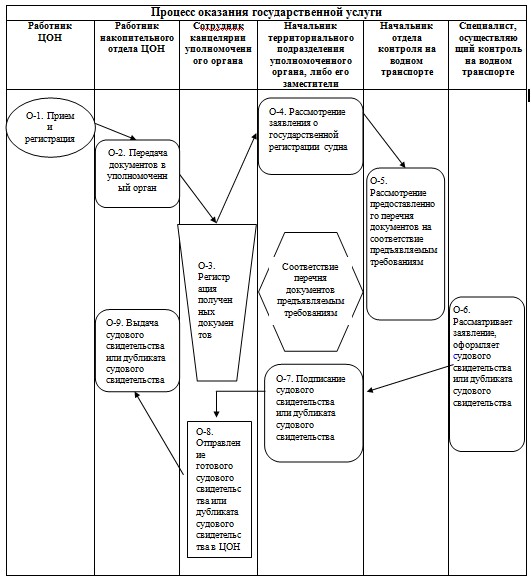 
					© 2012. РГП на ПХВ «Институт законодательства и правовой информации Республики Казахстан» Министерства юстиции Республики Казахстан
				Действия основного процесса Действия основного процесса Действия основного процесса Действия основного процесса Действия основного процесса Действия основного процесса Действия основного процесса № действия 123456Наименова-

ние СФЕРаботник

ЦОНРаботник

накопи-

тельного

отдела ЦОНСотрудник

канцелярии

уполномо-

ченного

органаНачальник

террито-

риального

подразделения

уполномочен-

ного органа,

либо его

заместителиНачальник

отдела

контроля

на водном

транспортеСпециалист

отдела

контроля на

водном

транспортеНаименова-

ние

действия и

их описаниеПрием и

регистра-

ция

заявленияпередает

документы в

уполномо-

ченный

орган.проводит

регистрацию

полученных

документовРассмотрение

заявления о

государствен-

ной

регистрации

суднаРассмотрение

предостав-

ленного

перечня

документов

на соот-

ветствие

предъяв-

ляемым

требованиямРассмотрение

предоставлен-

ного перечня

документов на

соответствие

предъявляемым

требованиям.

Оформление

судового

свидетельства

или дубликата

судового

свидетельстваФорма

завершенияДокументы с

резолюцией,

содержащей

сроки

исполнения и

ответствен-

ного

исполнителяДокументы с

резолюцией,

содержащей

сроки

исполнения и

ответствен-

ного

исполнителя.Оформленный

судовое

свидетельство

или дубликат

судового

свидетельстваСроки

исполнения1 день1 день1 день5 дня№ действия789Наимено-

вание СФЕНачальник

террито-

риального

подраз-

деления

уполномо-

ченного

органа,

либо его

замести-

телиСотрудник

канцелярии

уполномо-

ченного

органаРаботник

накопи-

тельного

отдела ЦОННаимено-

вание

действия и

их описаниеПодписание

судового

свиде-

тельства

или

дубликата

судового

свиде-

тельстваНаправляет

судовое

свиде-

тельство

или

дубликат

судового

свиде-

тельства в

ЦОНВыдача

судового

свиде-

тельства или

дубликата

судового

свиде-

тельства

заявителюФорма

завершенияПодписан-

ный

судовое

свиде-

тельство

или

дубликат

судового

свиде-

тельствасудовое

свиде-

тельство или

дубликат

судового

свиде-

тельстваСроки

исполнения1 день1 дняОсновной процесс оказания государственной услуги
Работник

ЦОНРаботник

накопитель-

ного отдела

ЦОНСотрудник

канцелярии

уполномо-

ченного

органаНачальник

террито-

риального

подраз-

деления

уполномочен-

ного органа,

либо его

заместителиНачальник отдела

контроля на

водном транспортеСпециалист

отдела

контроля на

водном

транспорте1. Прием и

регис-

трация

заявления2. Передача

документов в

уполномочен-

ный орган3.

Регистрация

полученных

документов4.

Рассмотрение

заявления о

государствен-

ной

регистрации

судна5. Рассмотрение

предоставленного

перечня документов

на соответствие

предъявляемым

требованиям6. Рассмотрение

предоставлен-

ного перечня

документов на

соответствие

предъявляемым

требованиям и

оформление

судового

свидетельства

или дубликата

судового

свидетельства9. Выдача

судового

свидетель-

ства или

дубликата

судового

свидетель-

ства8.

Направление

судового

свидетельства

или дубликата

судового

свидетель-

ства в ЦОН7. Подписание

судового

свидетельства

или дубликата

судового

свидетельстваАльтернативный процесс оказания государственной услуги
Работник

ЦОНРаботник

накопитель-

ного отдела

ЦОНСотрудник

канцелярии

уполномо-

ченного

органаНачальник

террито-

риального

подразде-

ления

уполномочен-

ного органа,

либо его

заместителиНачальник

отдела

контроля на

водном

транспортеСпециалист

отдела

контроля на

водном

транспорте1. Проводит

регистрацию

заявления2. Передача

документов в

уполномочен-

ный орган3.

Регистрация

полученных

документов4.

Рассмотрение

заявления о

государствен-

ной

регистрации

судна5. Рассмотрение

предоставленного

перечня

документов на

соответствие

предъявляемым

требованиям6. При

несоответствии

документов

представляемым

требованиям или

их недос-

таточности

заявителю

отказывается в

приеме

документов. По

требованию

заявителя ему

выдается

мотивированное

письменное

подтверждение

отказа в приеме

документов.9. Выдача

заявителю

письменного

заключения

об отказе в

выдаче

судового

свидетель-

ства или

дубликата

судового

свидетель-

ства8.

Отправления в

ЦОН

письменного

заключения об

отказе в

выдаче

судового

свидетельства

или дубликата

судового

свидетельства7. Подписание

письменного

подтверждение

отказа в

приеме

документов